Консультация для родителей на тему: «Воспитание звуковой культуры речи детей третьего года жизни». Часть 1.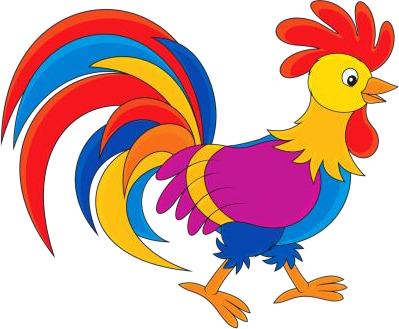 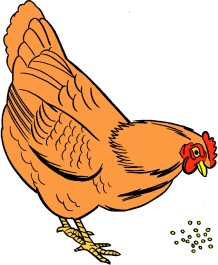 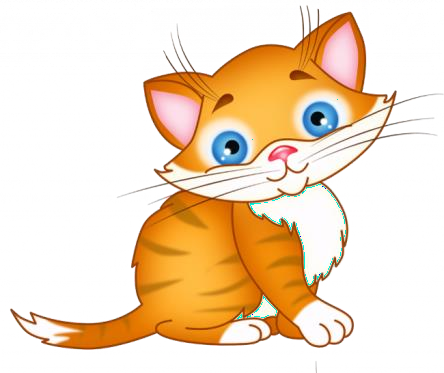 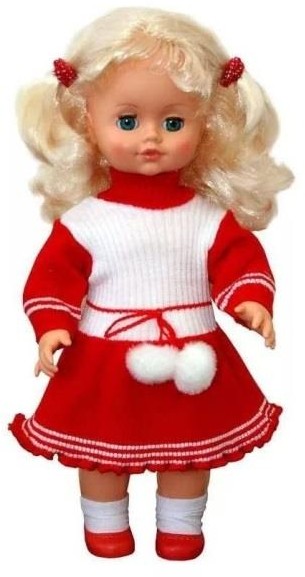 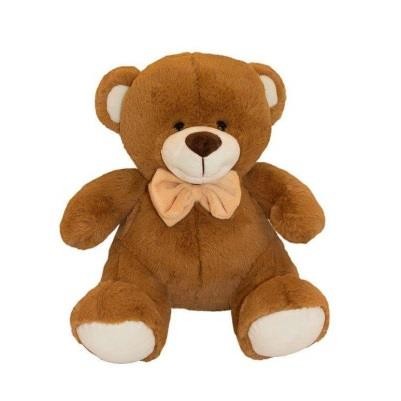 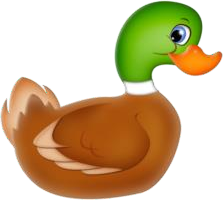 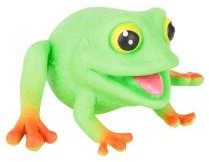 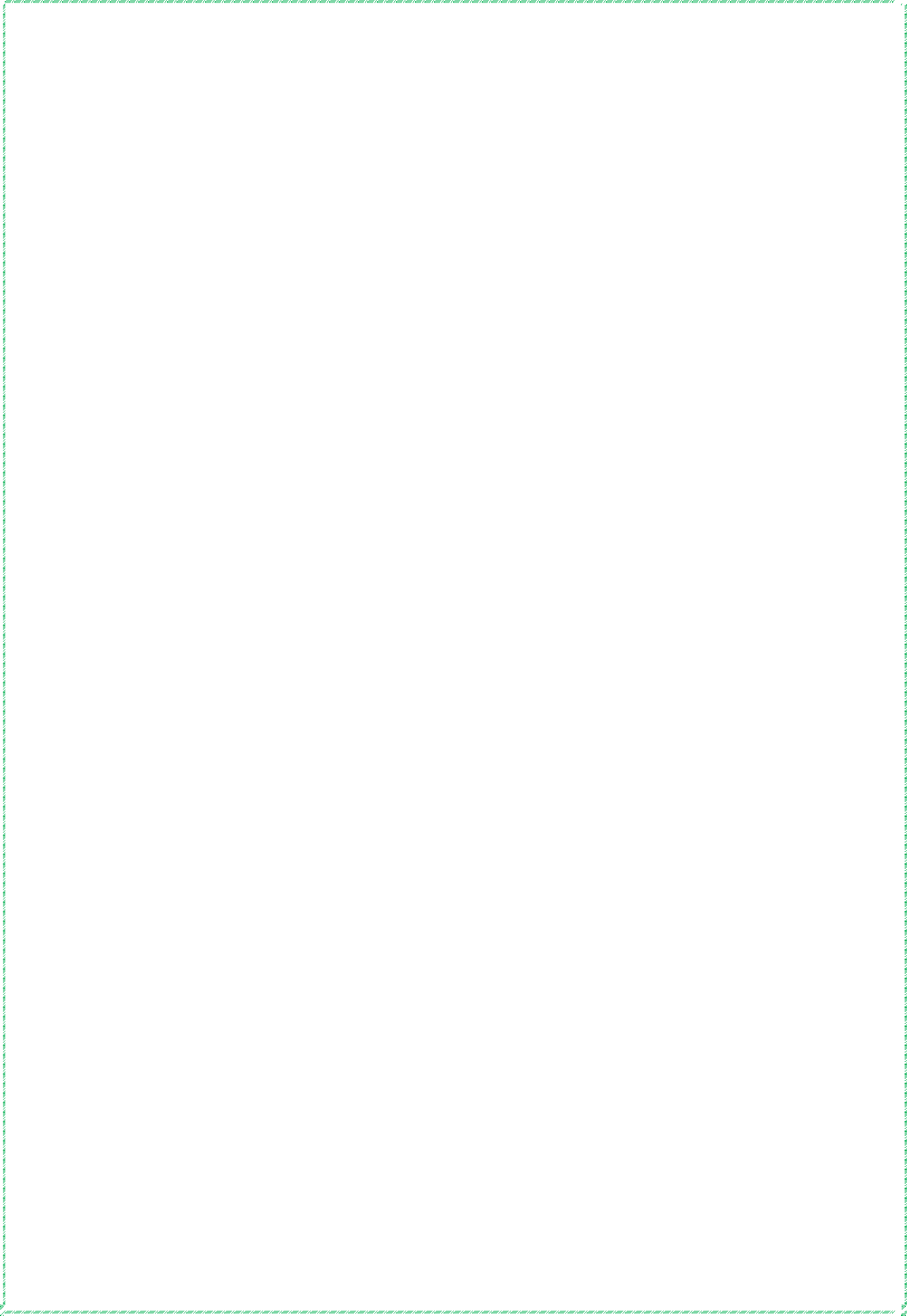 На третьем году жизни у ребенка возрастает внимание к звуковой стороне речи. Старайтесь следить за тем, чтобы речь вашего малыша была внятной, неторопливой, достаточно громкой. Нужно обращать внимание ребенка на четкость произнесения звуков, слогов, фраз, причем делать замечания нецелесообразно — лучше похвалите малыша, а потом попросите повторить сказанное (погромче, не торопясь). Сопроводите эту просьбу словами: «Извини, я не расслышала, что ты сказал». Помните, что ваша четкая, неторопливая речь будет лучшим образцом для ребенка.«BO ДBOPE».Приготовьте	игрушки		или		картинки,		изображающие петуха,	курицу,	кошку и	т,		п.	Показывайте	ребенку игрушку		(картинку),	сопровождая	свои	действияимитацией голоса животного: «Вот курочка кудахчет:ко-ко-ко» и т, д. После «представления» всех животных и птиц задайте малышу вопросы: «Как курица кудахчет?» и т. д.«ПЕСНЯ-ПЕСЕНКА».Приготовьте игрушки: большую куклу, петуха, кошку, утку, медведя, лягушку. Расскажите ребенку историю про песенку:Запела девочка песенку, Пела, пела и допела,Теперь ты, петушок, пой!Ку-ка-ре-ку! — пропел петушок,Ты спой, мурка!Мяу-мяу, — спела кошка.Твоя очередь, уточка!Кря-кря-кря, — затянула утка.А ты, мишка?Рев-рев-рев, — зарычал медведь.Ты, лягушка, спой!Квак-квак-квак, — проквакала лягушка.А ты, кукла, что споешь?Ма-ма, ма-ма! Складная песенка!Читая  эти  строчки,  показывайте  малышу  игрушки  (персонажей)  и четко   произносите   звукоподражание,   Когда   ребенок   будет   отвечать на  ваши  вопросы,  особое  внимание  обратите  на  точность  имитации голосов животных.«ПЕТУШКИ И ЦЫПЛЯТА».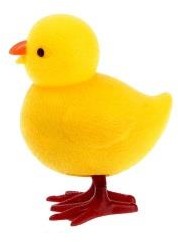 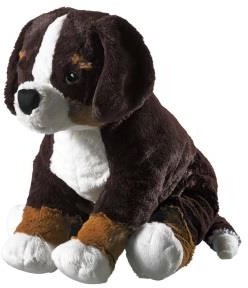 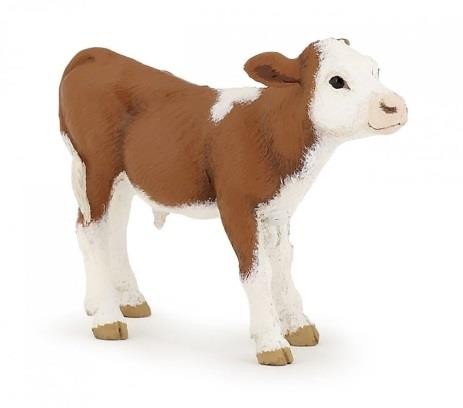 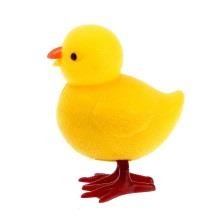 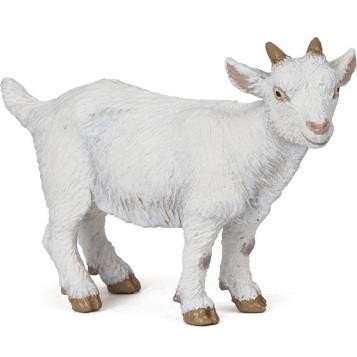 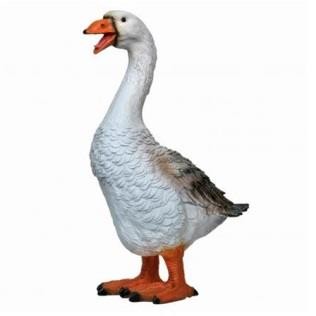 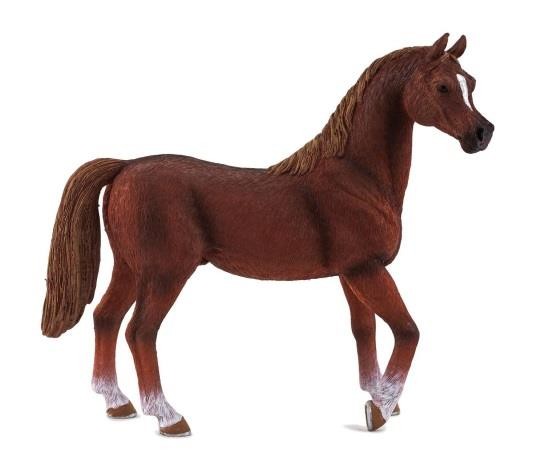 Вы будете изображать петушка, а ребенок — курочку или цыпленка. Попросите малыша стучать пальцами об пол — «клевать зернышки». Вы включаетесь; «Где тут цыпленок?» Ребенок отвечает:«Тут, пи-пи-пи». «А где курочка?» — «Тут; ко-ко-ко».«ГАВ-ГАВ».Приготовьте картинки с изображениями щенка, коня, теленка, цыпленка, козленка, сороки, гуся. Читайте малышу стихи, сопровождая свои слова демонстрацией картинок. Ребенок с вашей помощью будет подражать звукам зверей и птиц:«Гав! Гав!» — на заре.«Гав! Гав!» — на дворе,На дворе щенок бежал,А в конюшне конь заржал.Он сердился: «Ты чегоспать мешаешь? И-го-го!»«Гав! Гав!» — на заре.«Гав! Гав!» — на дворе,И сказал теленок; «Му-у!» Почему сказал он: «Му-у!»?«Му-у» - сказал он потому, что мешают спать ему.«Гав! Гав!» — на заре.«Гав! Гав!» — на дворе.И сказал цыпленок: «Пи! Ты, щенок, еще поспи!» А сороки зарядили -«Разбудили! Разбудили!»А козленок: «Ме!» да «Ме!»«Подремать не дали мне».«Гав! Гав!» — на заре.«Гав! Гав!» — на дворе,И сказал гусак. И сказал вот так,Он сказал: «Вы знаете, Вы так сильно лаете,Что просто всем мешаете!»А щенок все «Гав!» да «Гав!», У него веселый нрав!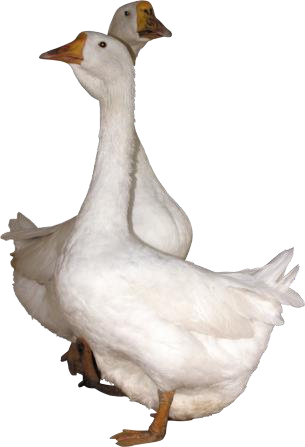 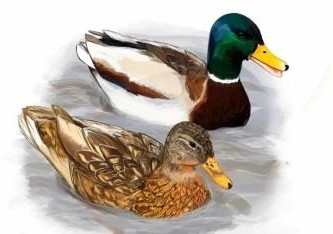 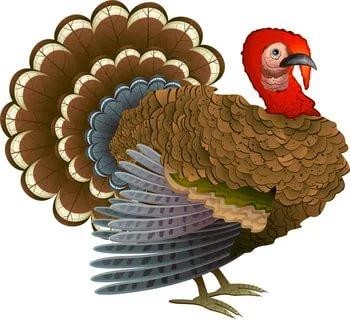 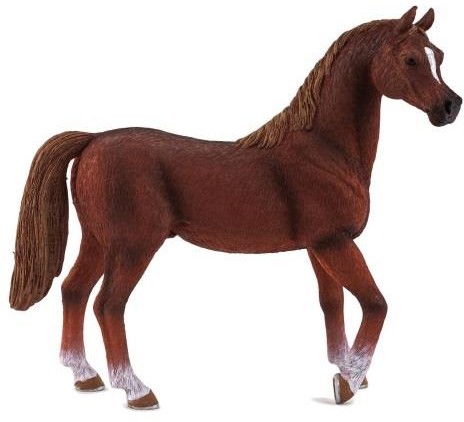 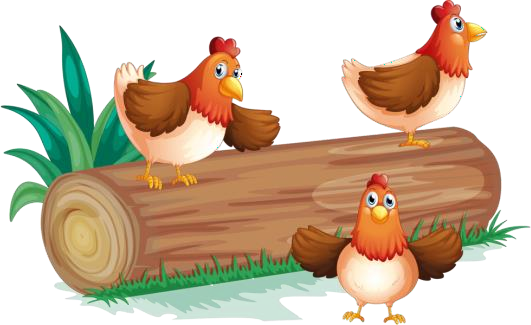 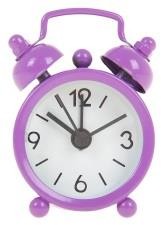 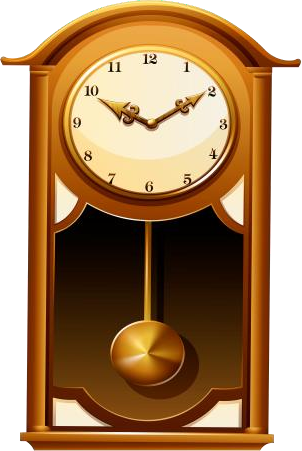 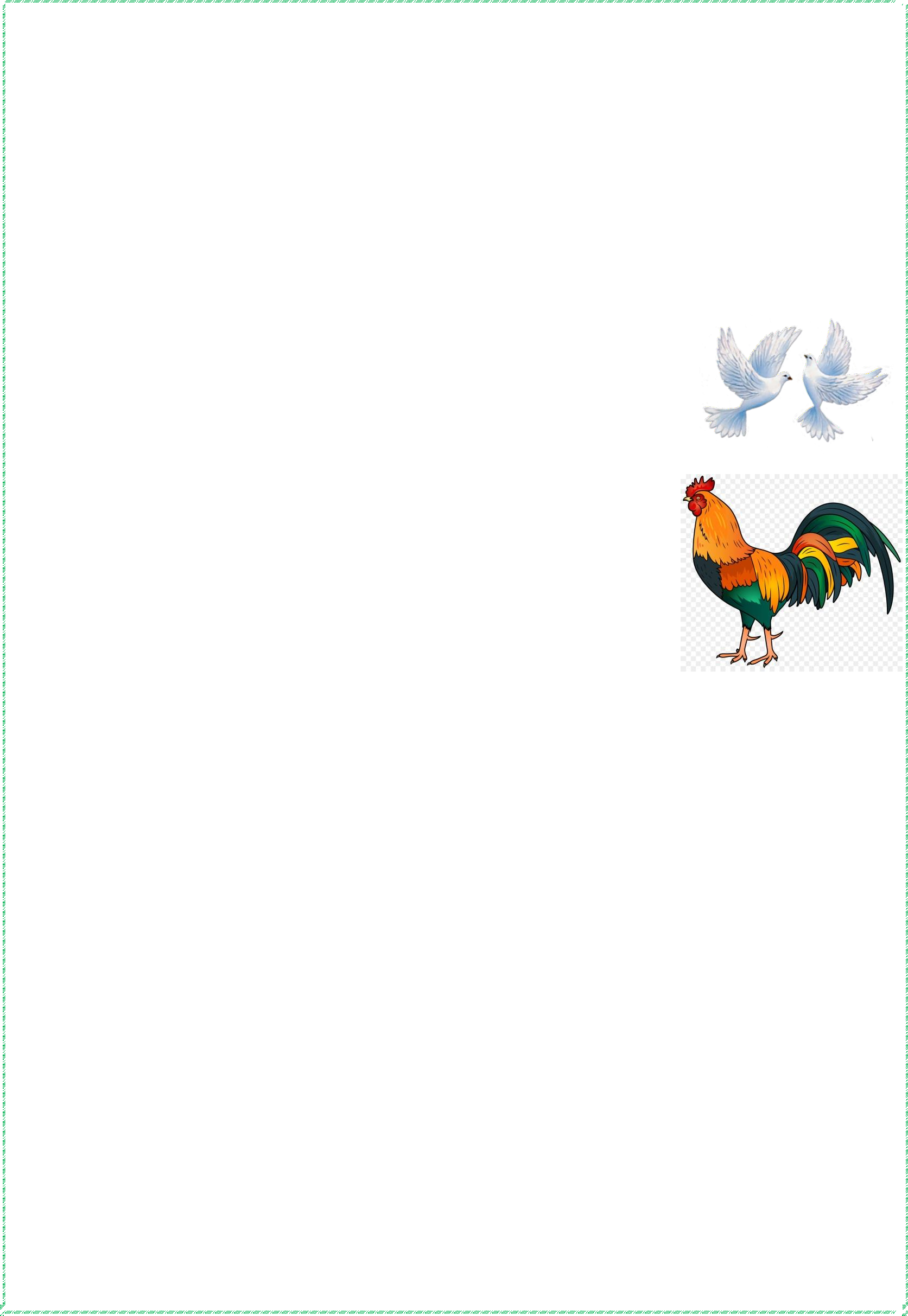 И веселый этот нрав называется «Гав-гав!»«НА ПТИЧЬЕМ ДВОРЕ».Прочитайте ребенку стихотворение:Наши уточки с утра:Кря-кря-кря!Кря-кря-кря!Наши гуси у пруда:Га-га-га!Га-га-га!А индюк среди двора:Бал-бал-бал!Бал-бал-бал!Наши гуленьки вверху:Грру-грру-у-грру-у! Наши курочки в окно:Ко-ко-ко-ко-ко-ко! А как Петя-петушок рано-рано поутруНам споет: «Ку-ка-ре-ку!»Задайте малышу вопросы о том, как кричат птицы.«ЧАСЫ ТИКАЮТ».Приготовьте настоящие или игрушечные часы (большие и маленькие). Покажите малышу часы, предложите  послушать,  как  они  «говорят»,  ивоспроизвести тиканье: «тик-так», Потом демонстрируете тиканье других часов. Ребенок воспроизводит громкое тиканье больших часов и тихое - маленьких. Можно попросить его «тикать» медленнее или быстрее. Следите за произношением звуков.«ЛОШАДКА».Приготовьте игрушечную лошадку. Покажите ребенку игрушку, сопровождая действия имитацией крика лошади: «И-и-и». Попросите ребенка повторить. Лошадку можно заменить другой игрушкой с соответствующей имитацией.